ΤΕΧΝΙΚΗ ΠΡΟΣΦΟΡΑ                                                                      Ο Προσφέρων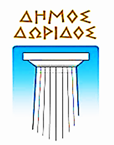 ΕΛΛΗΝΙΚΗ  ΔΗΜΟΚΡΑΤΙΑΝΟΜΟΣ  ΦΩΚΙΔΑΣΔΗΜΟΣ  ΔΩΡΙΔΟΣΑυτοτελές Τμήμα Τεχνικών ΥπηρεσιώνΥΠΗΡΕΣΙΑ:Υπηρεσίες αποκομιδής και μεταφοράς απορριμμάτων ∆Ε ΕΥΠΑΛΙΟΥΓια την απόδειξη κατοχής του απαιτούμενου εξοπλισμού:Για την απόδειξη κατοχής του απαιτούμενου εξοπλισμού:ΑΠΑΙΤΗΣΗ Σημειώνεται με (χ) 1Άδειες κυκλοφορίας για όλα τα απαιτούμενα οχήματα κύρια και εφεδρικά από όπου θα προκύπτουν τα ζητούμενα τεχνικά χαρακτηριστικά2Βιβλίο μεταβολών κατοχής και κυριότητας (όπου υπάρχει)3Βεβαίωση του αρμοδίου τμήματος της Δ/νσης Μεταφορών και Επικοινωνιών της Περιφέρειας , για την κατηγορία αντιρρυπαντικής τεχνολογίας (EURO) του κάθε οχήματος εφόσον δεν προκύπτει από την άδεια κυκλοφορίας του.4Απόδειξη πληρωμής τελών κυκλοφορίας τρέχοντος έτους5Ασφάλιση σε ισχύ6Βεβαίωση Τεχνικού Ελέγχου (ΚΤΕΟ) σε ισχύ7Υπεύθυνη δήλωση του Ν. 1599/1986 στην οποία θα δηλώνεται ότι όλα τα παραπάνω οχήματα κατά την καταληκτική ημερομηνία υποβολής προσφορών του διαγωνισμού βρίσκονται στην κυριότητα ή ιδιοκτησία του υποψηφίου αναδόχου. Κατά την υποβολή των δικαιολογητικών κατακύρωσης και καθ’ όλη τη διάρκεια της σύμβασης τα οχήματα θα πρέπει να είναι ελεύθερα σύμβασης με άλλους ΟΤΑ ή ιδιώτες.8Υπεύθυνη δήλωση του Ν. 1599/1986 στην οποία θα δηλώνεται ότι η υπηρεσία θα εκτελεστεί με τα ίδια οχήματα τα οποία περιγράφει στην προσφορά του ή ότι σε περίπτωση ανάγκης αντικατάστασης κάποιου οχήματος με άλλο , αυτή θα γίνει μόνο με όχημα που φέρει τα ίδια τεχνικά χαρακτηριστικά.9Για όσα από τα ζητούμενα τεχνικά χαρακτηριστικά των οχημάτων δεν προκύπτουν ευθέως από την άδεια κυκλοφορίας ή την έγκριση τύπου ο οικονομικός φορέας θα υποβάλλει τεχνική έκθεση Μηχανολόγου Μηχανικού που θα υπογράφει για τα τεχνικά χαρακτηριστικά του οχήματος.Για την απόδειξη κατοχής του απαιτούμενου εξοπλισμού:Για την απόδειξη κατοχής του απαιτούμενου εξοπλισμού:ΑΠΑΙΤΗΣΗ Σημειώνεται με (χ) 10Σε περίπτωση που κάποιο όχημα υπόκειται στον περιορισμό βάσει του Ν.1959/91 και της Α2/29542/5347/91 Υ.Α. και ως εκ τούτου δεν είναι διαθέσιμη η άδεια κυκλοφορίας αρκεί να κατατεθεί αντί αυτής βεβαίωση ακινησίας του οχήματος η οποία αποτελεί και αποδεικτικό της μη δέσμευσης σε άλλο ΟΤΑ ή ιδιώτη. Σε αυτή την περίπτωση απαιτείται να υποβληθούν τα τελευταία διαθέσιμα αποδεικτικά ασφάλισης και δελτίο τεχνικού ελέγχου (ΚΤΕΟ) ενώ η απόδειξη πληρωμής τελών κυκλοφορίας αρκεί να είναι του ιδίου ή του προηγούμενου έτους κατά το οποίο τέθηκε σε ακινησίαΓια την απόδειξη της συμμόρφωσής τους με πρότυπα διασφάλισης ποιότητας και πρότυπα περιβαλλοντικής διαχείρισηςΓια την απόδειξη της συμμόρφωσής τους με πρότυπα διασφάλισης ποιότητας και πρότυπα περιβαλλοντικής διαχείρισηςΓια την απόδειξη της συμμόρφωσής τους με πρότυπα διασφάλισης ποιότητας και πρότυπα περιβαλλοντικής διαχείρισης11Άδεια συλλογής και μεταφοράς μη επικίνδυνων στερεών αποβλήτων για την κατηγορία 20 σύμφωνα με την ΚΥΑ ΗΠ 50910/2727/22-12-03, σε ισχύ12Βεβαίωση εγγραφής  στο Ηλεκτρονικό Μητρώο Αποβλήτων του  ΥΠΕΚΑ.13πιστοποιητικό συστήματος διασφάλισης ποιότητας ISO 9001:2015 για το αντικείμενο του διαγωνισμού (εργασίες συλλογής και μεταφοράς μη επικίνδυνων στερεών αποβλήτων) το οποίο θα πρέπει να έχει εκδοθεί από διαπιστευμένο φορέα14Διαθέτουν πιστοποιητικό ISO 14001:2015 συστήματος περιβαλλοντικής διαχείρισης για το αντικείμενο του διαγωνισμού (εργασίες συλλογής και μεταφοράς μη επικίνδυνων στερεών αποβλήτων) το οποίο θα πρέπει να έχει εκδοθεί από διαπιστευμένο φορέα.15Διαθέτουν πιστοποιητικό ΟΗSAS 18001:2007 για την τήρηση κανόνων υγιεινής και ασφάλειας των εργασιών για το αντικείμενο του διαγωνισμού (εργασίες συλλογής και μεταφοράς μη επικίνδυνων στερεών αποβλήτων) το οποίο θα πρέπει να έχει εκδοθεί από διαπιστευμένο φορέα.Για την διασφάλιση των απαιτήσεων για το προσωπικόΓια την διασφάλιση των απαιτήσεων για το προσωπικόΓια την διασφάλιση των απαιτήσεων για το προσωπικόΥπεύθυνη δήλωση του οικονομικού φορέα για το προσωπικό που θα απασχολήσει για την παροχή της υπηρεσίας, σε ειδικότητες και αριθμό, ήτοι: Τουλάχιστο έναν (1) οδηγό Γ΄ κατηγορίας και τουλάχιστον δύο (2) άτομα εργατικό προσωπικό. Στην ίδια δήλωση θα δηλώνει επιπλέον ότι θα καταβάλει το σύνολο των νόμιμων ασφαλιστικών εισφορών στο προσωπικό αυτό.Επικυρωμένα αντίγραφα επαγγελματικών διπλωμάτων οδήγησηςΓενική ΑπαίτησηΓενική ΑπαίτησηΓενική Απαίτησηυπεύθυνη δήλωση στο φάκελο τεχνική προσφορά όπου θα δηλώνουν ότι πληρούν τις τεχνικές προδιαγραφές, όπως αυτές περιγράφονται στην με αριθμό 03/2020 μελέτη